	บันทึกข้อความ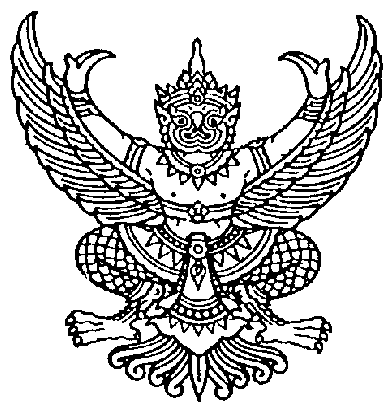 ส่วนราชการ    กลุ่มงานการบิน บ.ตร.                                     ที่          -	วันที่   เรื่อง  ขออนุมัติทำการบินกับอากาศยาน	เรียน ผบก.บ.ตร. (ผ่าน หน.ปก.งกบ.บ.ตร.และ รอง หน.งกบ.บ.ตร.)		๑. ด้วยกระผม (ยศ ชื่อ ชื่อสกุล).......................................................................................................ตำแหน่ง นักบิน (สบ.......) สังกัด กลุ่มงานการบิน บ.ตร. พร้อมพวก มีความประสงค์ที่จะขออนุมัติทำการบินเพื่อ..............................................................................................................................................................................กับอากาศยาน ประเภท (บ. / ฮ.).............แบบ.......................หมายเลข..........................(กรณีทราบหมายเลข)ในวันที่ ........... เดือน.............................พ.ศ. ..................เวลา...................น.		๒. เส้นทางบิน..................................................................................................................................		๓. นักบินร่วมทำการบิน จำนวน...............นาย ดังนี้.-		    ๓.๑...........................................................................................................				    ๓.๒...........................................................................................................	    	    ๓.๓...........................................................................................................		    ๓.๔...........................................................................................................		    ๓.๕...........................................................................................................	๓.๖...........................................................................................................				    ๓.๗...........................................................................................................	    	    ๓.๘...........................................................................................................		    ๓.๙...........................................................................................................		    ๓.๑๐.........................................................................................................			จึงเรียนมาเพื่อโปรดพิจารณา						(ลงชื่อ)เรียน รอง หน.งกบ.บ.ตร.         			                  ( ............................................... )	                                                                                                                                   - เพื่อโปรดพิจารณานำเรียน ผบก.บ.ตร.                       นักบิน(สบ.......) กลุ่มงานการบิน บ.ตร.         อนุมัติต่อไป                                                       	พ.ต.อ.                                    (............................................)                             ตำแหน่ง  นักบิน(สบ ๕)ฯ/หน.ปก.งกบ.บ.ตร.(    )                         	   	   ............/............./............		           เรียน ผบก.บ.ตร.                             			               คำสั่ง □ อนุมัติ  □ ไม่อนุมัติ  - เพื่อโปรดพิจารณาอนุมัติ					      พ.ต.อ.                                                        (ลงชื่อ).............................................................     	              (............................................)                              (............................................)                ตำแหน่ง นักบิน(สบ ๕)ฯ/รอง หน.งกบ.บ.ตร.(   )    	    ตำแหน่ง........................................................                 	              ............/............./............	                             ............/............./............